Mirëqënia e njeriut lidhet ngushtë me shëndetin e mjedisit. Njerëzit kanë nevojë për ajër dhe ujë  të pastër për të jetuar, hapësira të gjelbra për tu shlodhur, relaksuar, për të kryer aktivitet fizik dhe rekreativ. Parqet  dhe sipërfaqet me gjelbërim ndikojnë në zvogëlimin e stresit. Rivënia e kontaktit me tokën rrit besimin  te vetja, lufton ankthin dhe na mëson të rigjejmë bukurinë e gjërave të vogla që e bëjnë jetën të bukur. Qëndrimi në natyrë i bën mirë si trupit ashtu edhe mendjes!Një nga angazhimet dhe sfidat tona, është edukimi i brezit të ri me natyrën, si dhe dhe lidhja dhe vendosja e ekulibrave me të.Prandaj Agjencia Kombëtare e Mjedisit, ka zhvilluar aktivitete në nënë, me nxësës të shkollave 9 vjeçare me qëllim mësimin dhe mendimin kritik mbi rolin e individit, shoqërisë dhe shtetit për ruajtjen e natyrës, mjedisit dhe mbrojtjen e saj nga dëmtimet, ndotja, efektet serrë etj.Gjatë këtyre orëve, kemi shpjeguar nxënësve se sa rëndësi kanë veprimet e tyre sado të vogla për të ruajtur ekulibrin biologjik, pasi ashtu si e dimë, me rritjen e popullsisë, qëndërzimin e numrit më të madh të popullatës në zona të urbanizuara, zhvillimin e industrisë, kanë çuar në prishjen e ekuilibrave mjedisorë, të cilat cojnë në ndotjet e ajrit, ujërave, uljen e sipërfaqeve të pyjeve, rritjen e nivelit të CO2 i cili ndikon në krijimin e gazeve serrë dhe nxitjen e ndryshimeve klimatike.Mjedis i QËNDRUESHËM është slogani dhe lufta jonë, pasi toka nuk na përket ne, Ne i përkasim asaj!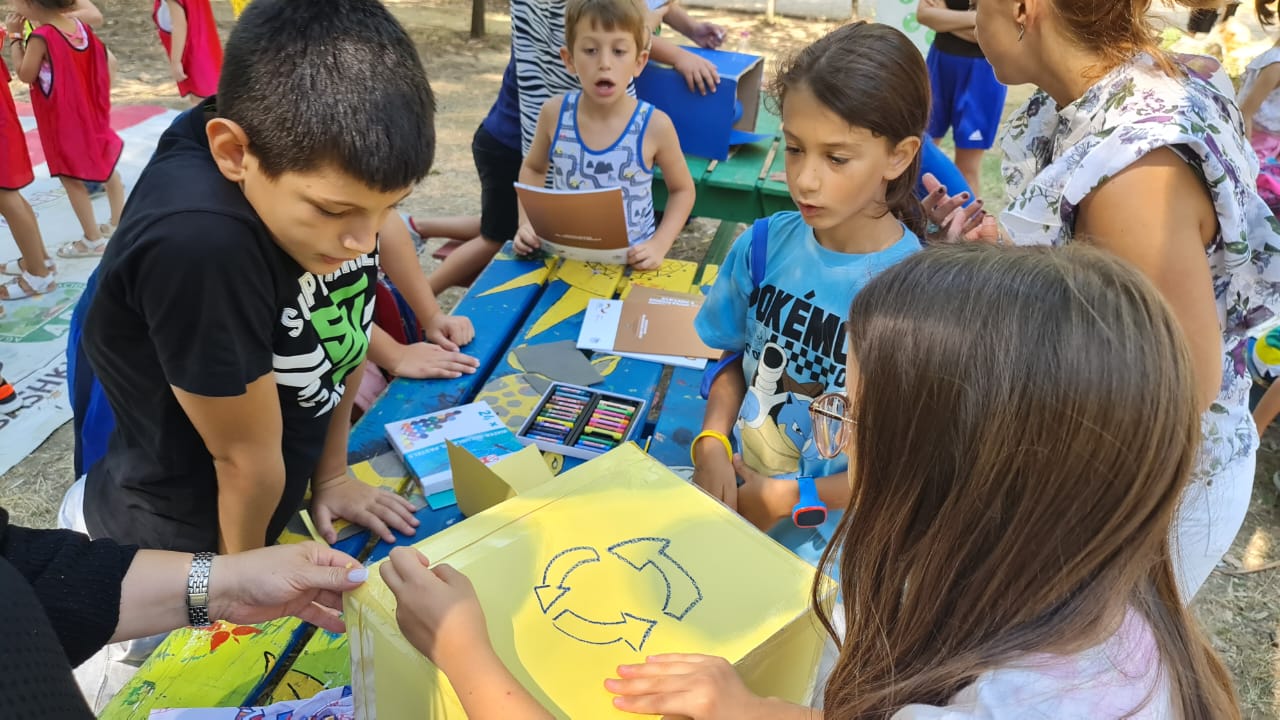 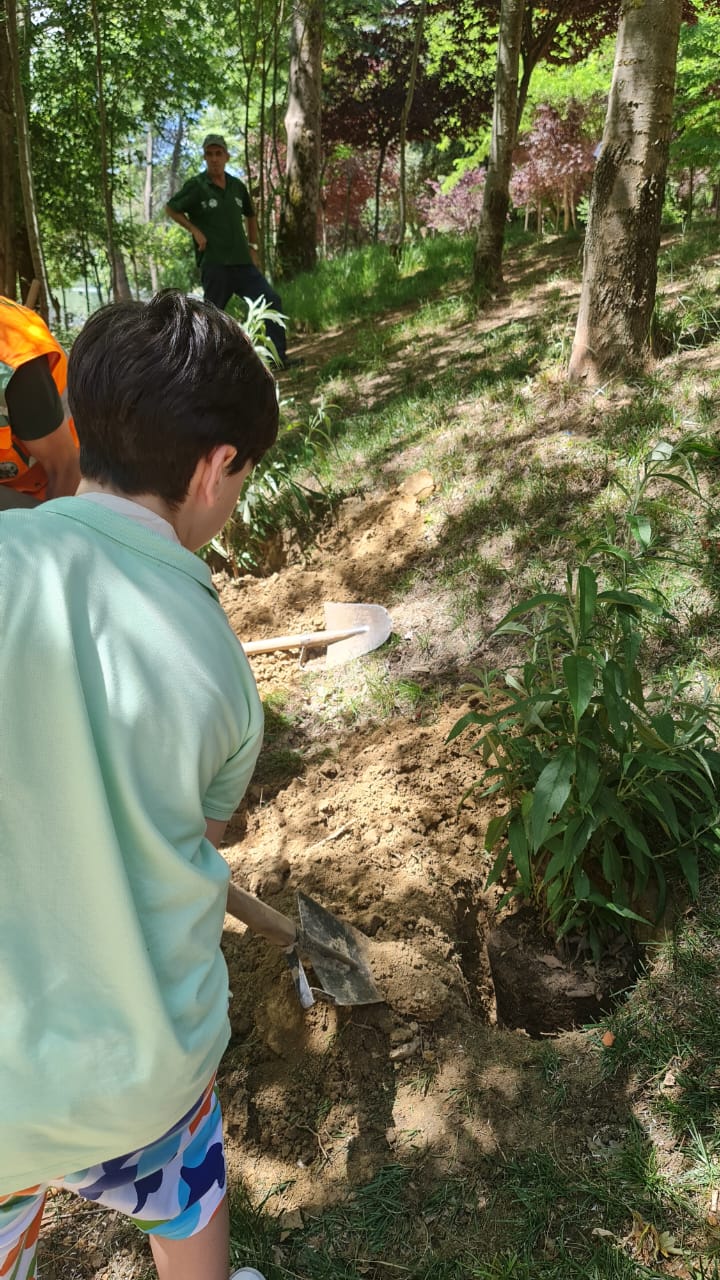 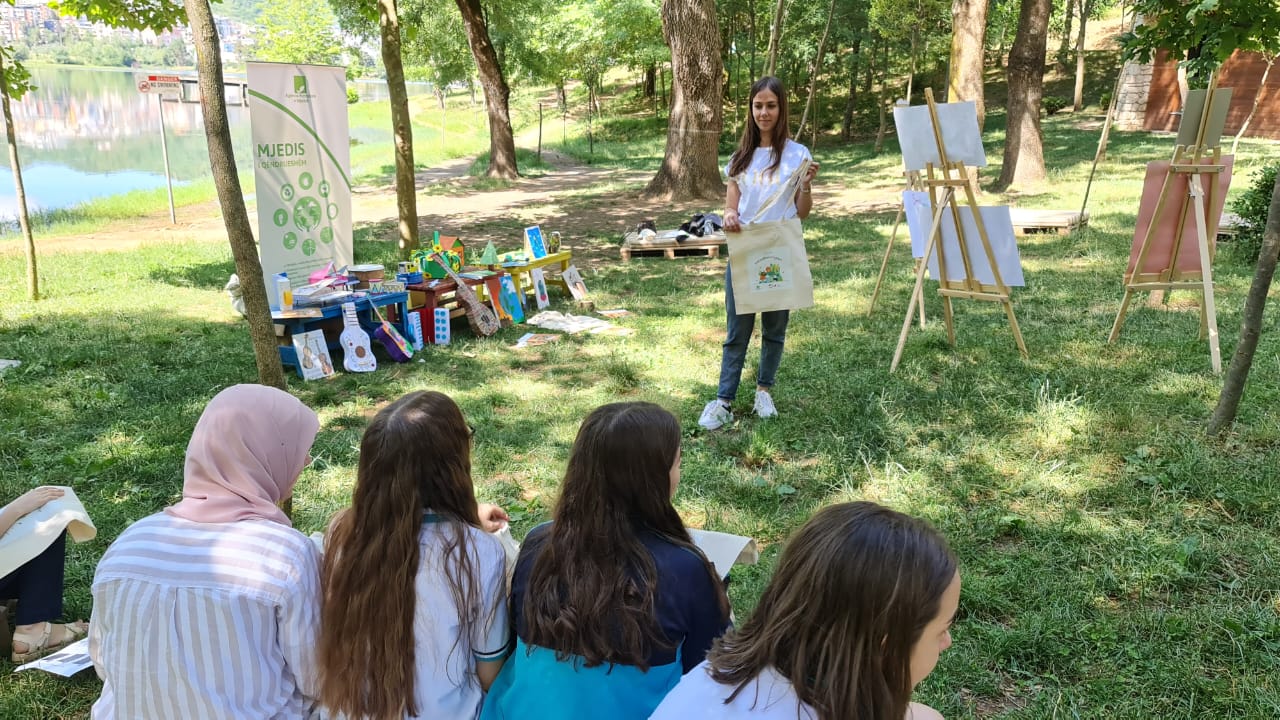 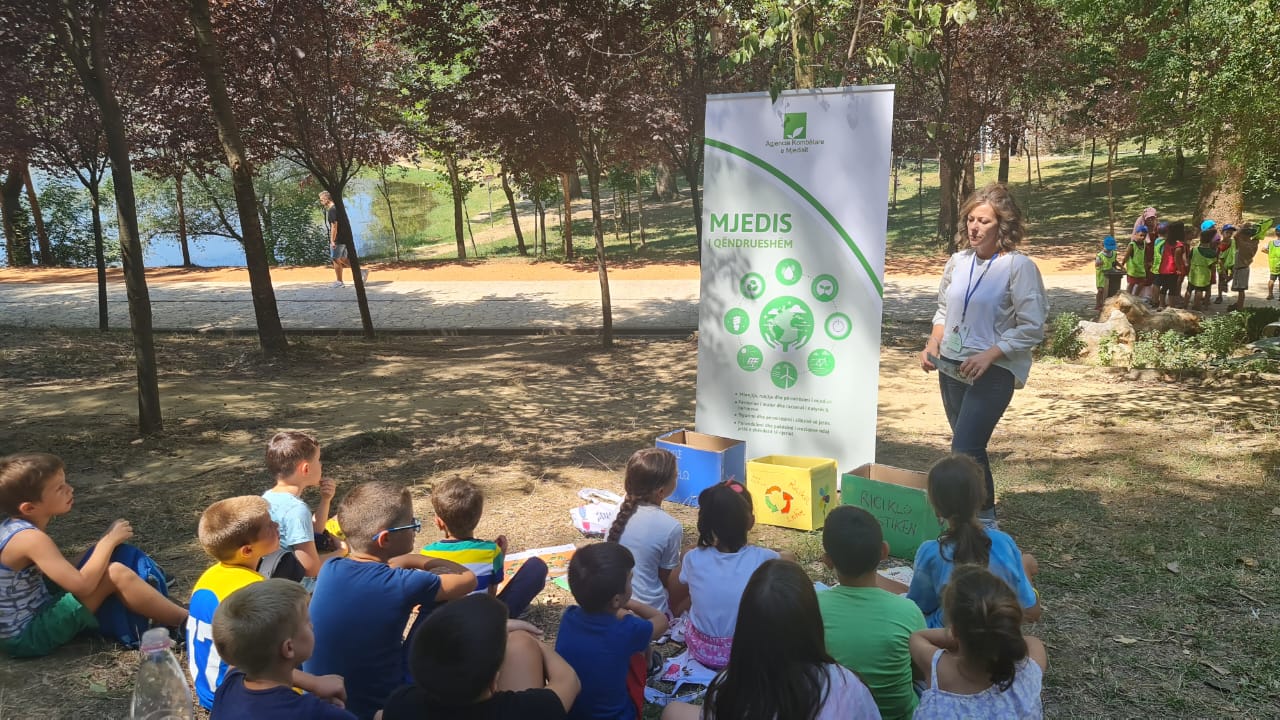 